Civil Registry of Individuals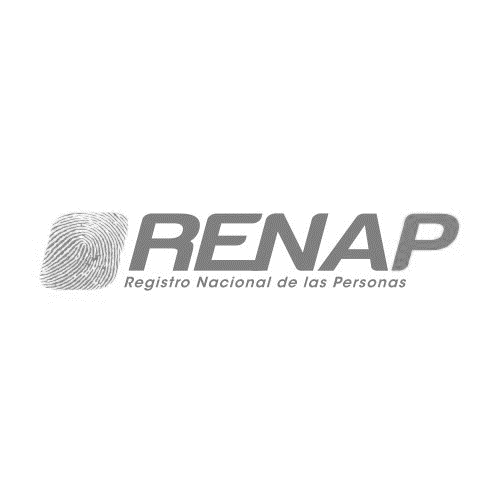 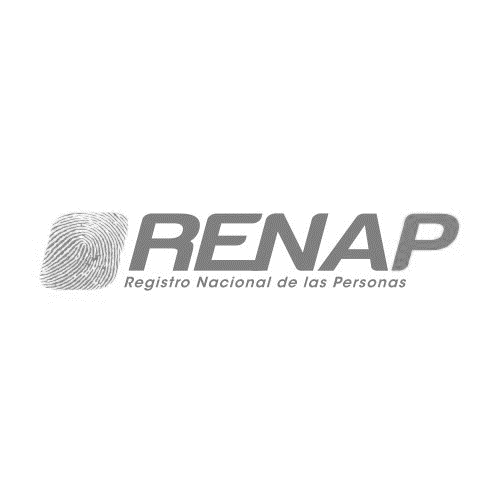 Death CertificateThe undersigned Civil Registrar of Individuals of the National Registry of Individuals of the [XXX] Municipality, [XXX] District,CERTIFIESthat on the [XXX] of [XXX] of the year [XXX], death certificate No. [XXX] was recorded in the Municipal Civil Registry of [XXX], [XXX] District: Information of the Decedent Comments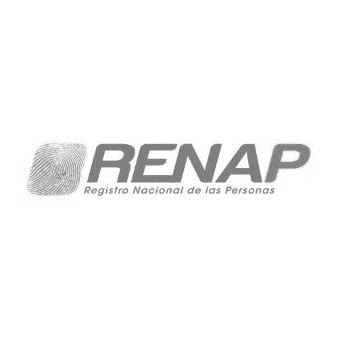 National Registry of IndividualsRepublic of GuatemalaNames and Surnames of the Registered Individual Names and Surnames of the Registered Individual Names and Surnames of the Registered Individual Names and Surnames of the Registered Individual AgeIDGenderMarital StatusOccupationOccupationOccupationOccupationCountry, District, Municipality of BirthCountry, District, Municipality of BirthCountry, District, Municipality of BirthCountry, District, Municipality of BirthFirst and Last Names of SpouseFirst and Last Names of SpouseFirst and Last Names of SpouseFirst and Last Names of SpouseInformation on the DeathInformation on the DeathInformation on the DeathInformation on the DeathDate of DeathDate of DeathDate of DeathTime of DeathPlace of DeathPlace of DeathPlace of DeathPlace of DeathCause ACause ACause ACause ACause BCause BCause BCause BCause CCause CCause CCause CCause DCause DCause DCause DParents’ InformationParents’ InformationParents’ InformationParents’ InformationFirst and Last Names of the MotherFirst and Last Names of the MotherFirst and Last Names of the MotherFirst and Last Names of the MotherFirst and Last Names of the FatherFirst and Last Names of the FatherFirst and Last Names of the FatherFirst and Last Names of the Father